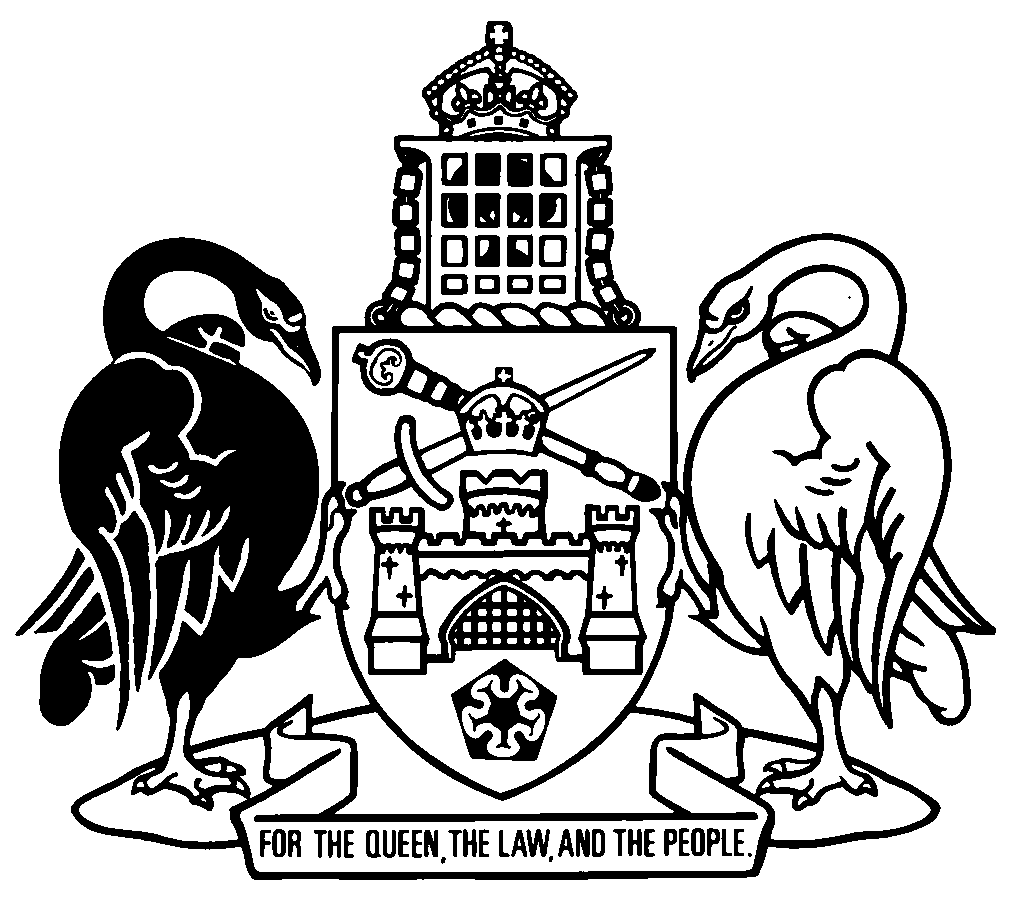 Australian Capital TerritoryCOVID-19 Emergency Response Legislation Amendment Act 2021A2021-1Contents	Page	1	Name of Act	2	2	Commencement	2	3	Legislation amended—sch 1	2Schedule 1	COVID-19 emergency response—Amendments	3Part 1.1	Associations Incorporation Act 1991	3Part 1.2	Bail Act 1992	3Part 1.3	Corrections Management Act 2007	4Part 1.4	COVID-19 Emergency Response Act 2020	5Part 1.5	Crimes Act 1900	6Part 1.6	Crimes (Sentence Administration) Act 2005	6Part 1.7	Crimes (Sentencing) Act 2005	7Part 1.8	Drugs of Dependence Act 1989	7Part 1.9	Education Act 2004	8Part 1.10	Evidence (Miscellaneous Provisions) Act 1991	8Part 1.11	Family Violence Act 2016	8Part 1.12	Gaming Machine Regulation 2004	9Part 1.13	Personal Violence Act 2016	9Part 1.14	Retirement Villages Act 2012	10Part 1.15	Supreme Court Act 1933	10Part 1.16	Working with Vulnerable People (Background Checking) Act 2011	11Australian Capital TerritoryCOVID-19 Emergency Response Legislation Amendment Act 2021A2021-1An Act to amend legislation to provide for emergency measures in response to the COVID-19 emergency, and for other purposesThe Legislative Assembly for the Australian Capital Territory enacts as follows:1	Name of ActThis Act is the COVID-19 Emergency Response Legislation Amendment Act 2021.2	Commencement	(1)	This Act (other than schedule 1, amendments 1.5 and 1.7) commences on the day after its notification day.Note	The naming and commencement provisions automatically commence on the notification day (see Legislation Act, s 75 (1)).	(2)	Schedule 1, amendment 1.5 commences on the commencement of the COVID-19 Emergency Response Legislation Amendment Act 2020, schedule 1, amendment 1.38.	(3)	Schedule 1, amendment 1.7 commences on the commencement of the COVID-19 Emergency Response Legislation Amendment Act 2020, schedule 1, amendment 1.39.3	Legislation amended—sch 1This Act amends the legislation mentioned in schedule 1Schedule 1	COVID-19 emergency response—Amendments(see s 3)Part 1.1	Associations Incorporation Act 1991[1.1]	Section 70AA (7)substitute	(7)	This section expires on 8 October 2021.[1.2]	Section 120 (6)substitute	(6)	This subsection and subsections (3) to (5) expire on 8 October 2021.Part 1.2	Bail Act 1992[1.3]	Section 28 (7)substitute	(7)	This subsection and subsections (2A) and (6) expire on the day the COVID-19 Emergency Response Act 2020 expires.Part 1.3	Corrections Management Act 2007[1.4]	Section 26 (7)omit12 months after the day this subsection commencessubstituteon the day the COVID-19 Emergency Response Act 2020 expires[1.5]	Section 30 (7)substitute	(7)	This subsection and subsections (2A) and (6) expire on the day the COVID-19 Emergency Response Act 2020 expires.[1.6]	Section 205 (5)omit12 months after the day this subsection commencessubstituteon the day the COVID-19 Emergency Response Act 2020 expires[1.7]	Section 216Iomit120 days after the day substituteon the day Part 1.4	COVID-19 Emergency Response Act 2020[1.8]	Section 3 (1)omitmonthsubstitutereporting period[1.9]	Section 3 (2) (a)substitute	(a)	1 month after the end of the reporting period to which the report applies; or[1.10]	Section 3 (4), new definition of reporting periodinsertreporting period means—	(a)	for a period in 2020—a month; and	(b)	for a period in 2021 or later—a quarter.[1.11]	Section 3A (2)omitfirst sitting daysubstitutesecond sitting dayPart 1.5	Crimes Act 1900[1.12]	Section 194A (7)substitute	(7)	This section expires on the day the COVID-19 Emergency Response Act 2020 expires.Part 1.6	Crimes (Sentence Administration) Act 2005[1.13]	Section 182 (2A) and (2B)omit[1.14]	Section 185 (1A) and noteomit[1.15]	Section 322Asubstitute322A	Expiry—COVID-19 emergency amendmentsThe following provisions expire on the day the COVID-19 Emergency Response Act 2020 expires:	(a)	this section;	(b)	section 47A;	(c)	section 59A;	(d)	section 62 (2) (d);	(e)	section 64 (3A);	(f)	section 92A;	(g)	section 102A;	(h)	section 126 (2A) and (2B);	(i)	section 127 (2A);	(j)	section 143A;	(k)	section 322AA;	(l)	dictionary, definition of COVID-19 emergency.Part 1.7	Crimes (Sentencing) Act 2005[1.16]	Section 13 (10)substitute	(10)	This subsection and subsections (2A) and (9) expire on the day the COVID-19 Emergency Response Act 2020 expires.[1.17]	Section 46C (9)omit12 months after the day the COVID-19 Emergency Response Act 2020, section 4 commencedsubstituteon the day the COVID-19 Emergency Response Act 2020 expiresPart 1.8	Drugs of Dependence Act 1989[1.18]	Section 187A (5)substitute	(5)	This section expires on the day the COVID-19 Emergency Response Act 2020 expires.Part 1.9	Education Act 2004[1.19]	Sections 84A (3), 88AA (3) and 153B (7)omit everything afterThis section expiressubstituteon the day the COVID-19 Emergency Response Act 2020 expires.Part 1.10	Evidence (Miscellaneous Provisions) Act 1991[1.20]	Section 164 (2)substitute	(2)	This chapter and any regulation made under it expires on the day the COVID-19 Emergency Response Act 2020 expires.Part 1.11	Family Violence Act 2016[1.21]	Section 210substitute210	Expiry—pt 22This part expires on the day the COVID-19 Emergency Response Act 2020 expires.Part 1.12	Gaming Machine Regulation 2004[1.22]	New section 69 (3)insert	(3)	This subsection and subsection (1) (c), note expire when the Act, section 166A expires.[1.23]	Section 69Lsubstitute69L	Expiry—COVID-19 emergency amendmentsThis section and section 69DA expire at the end of a 12-month period during which no COVID-19 emergency has been in force.Part 1.13	Personal Violence Act 2016[1.24]	Section 209substitute209	Expiry—pt 22This part expires on the day the COVID-19 Emergency Response Act 2020 expires.Part 1.14	Retirement Villages Act 2012[1.25]	Section 265substitute265	Expiry—COVID-19 Emergency Response Act 2020 amendments	(1)	The following provisions expire on 8 April 2021:	(a)	section 107 (3A);	(b)	section 159 (2A) and (2B).	(2)	The following provisions expire at the end of a 12-month period during which no COVID-19 emergency has been in force:	(a)	this section;	(b)	section 112A;	(c)	section 117 (1A) and (1B);	(d)	section 261A;	(e)	dictionary, definition of COVID-19 emergency.Part 1.15	Supreme Court Act 1933[1.26]	Section 68B (4), definition of COVID-19 emergency periodsubstituteCOVID-19 emergency period means the period beginning on 16 March 2020 and ending on 30 June 2021.[1.27]	Section 68B (5)substitute	(5)	This subsection, subsection (3A) and subsection (4), definition of COVID-19 emergency period expire on 30 June 2021.Part 1.16	Working with Vulnerable People (Background Checking) Act 2011[1.28]	Sections 60B and 60Csubstitute60BA	Extending registration—COVID-19 emergency period—further provisions	(1)	Subsection (2) applies if a person’s registration was extended under repealed section 60B.	(2)	The extension is replaced by an extension until 12 months after the day the registration would have expired if it had not been extended under repealed section 60B.	(3)	Subsection (4) applies if a person’s registration was due to expire between 16 March 2020 and the commencement of repealed section 60B.	(4)	The registration is taken not to have expired and is extended by 12 months from the date it was due to expire.	(5)	In this section:repealed section 60B means section 60B of this Act as in force at any time before the commencement of this section.Endnotes1	Presentation speech	Presentation speech made in the Legislative Assembly on 2 December 2020.2	Notification	Notified under the Legislation Act on 19 February 2021.3	Republications of amended laws	For the latest republication of amended laws, see www.legislation.act.gov.au.I certify that the above is a true copy of the COVID-19 Emergency Response Legislation Amendment Bill 2021, which originated in the Legislative Assembly as the COVID-19 Emergency Response Legislation Amendment Bill 2020 (No 3) and was passed by the Assembly on 10 February 2021. Clerk of the Legislative Assembly© Australian Capital Territory 2021